Letters 198We have four Gurus, two Sat Chellah and one Sat Arhat in our High Hierarchy. They are all working in different parts of the world. The Gurus are the most notable for their ideas. We have a High Businessman, who left his native place in search of something better, in exchange for leaving everything he had. Latest model car, house in the most exclusive part of his city, properties, everything, including a beautiful family, without asking for anything in return. The Brothers have listened to him by dialoguing with them and with all those who want to listen to him. He has his own points of view, even though he follows point by point the teachings of the Sublime Elder Brother and knows all the works of the Most Sublime Master.Another of these four Gurus carved himself a position as an Engineer in Organizational Systems, to the extent of occupying the Direction of his Faculty in the University where he studied, after an honorable PHD in a faculty in Europe. He knew the SHM and also had no doubt when he left everything he had, giving himself to the Human Re-education Mission. His views are in agreement with those synthetically left to us by the Sublime Master. He has two children who have had the idea of sleeping on the floor since the day their father started sleeping on the floor. They follow with growing interest all the concepts of their father and apply them to their studies. The other professors at his University were touched to see him leave his brilliant career.We also have another one, who became famous taking photographs. He has published about fifteen books with some first prizes, including one of the RedGFU Ashram called Spaces for Encounter. He went to the encounter of the Sacred in clothes that were given to him as a gift, with a talar suit, Templar cloak and white sandals. Wherever he has appeared he has caused admiration for his simplicity and lack of pretensions, answering all the questions he is asked. He gives his points of view as if he knows in advance what he is going to be asked and without departing from the Lineage he has adopted. His wife is a designer, and he has three children. Recently graduated he went to Oaxaca invited by the Brotherhood and participated in a visit to Monte Alban and Puerto Escondido. He then visited the Southeast Zone of Mexico and left for Venezuela and Colombia, now he is in Culiacan and the Northwestern Zone of Mexico,We have an acting Guru who is an Architect. To him we owe the construction of the Secret Chamber of the Gag Pas. His trajectory is long, because he has visited all America and Europe, he has his original points of view, even within the Lineage, without departing from the teachings of the Most Sublime Master Avatar and his First Disciple, carrying his message. Like the others, he left his family and his profession to seek the Sacred. Now the question that remains in the air, the same for all the others, is, did he find it? No one can say, only he. Even if he had the good will to say it, it would be useless. The Sacred is a particular unspeakable achievement. Only he alone can know it and so can the Higher Hierarchs.It is not a matter of a saintly attitude and other simulations to the liking of the followers. It is something deep down that only those who have gone through it know, to a greater or lesser extent. Sometimes the attitude of a Guru may seem contradictory or shocking. I remember that on one occasion several journalists took Grand Master Sum Wun Kung to meet Master Gurdjieff, hoping for a discussion that would give them the basis for a more or less scandalous article. The two of them looked at each other and nothing happened as expected. Later they asked Sum Wun Kung why he had not commented anything in front of Gurdjieff, and he answered with one of his classic little notes:       What would you say to a mirror?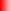 And we also have two Sat Chellah. What would you say to a mirror?It would take another Sat Chellah to say it, not being of the same team. Many things can be said, but it needs to be said by another Sat Chellah or a Sat Arhat.Finally, from one of them we have a long work in Europe and practically in all America, very much in his own way. This means that he has not adhered to the established Hierarchies, both in the administrative and in the Initiatic. Now that the Administrative is taking its true position, it not only does not obey it, but provokes confrontations. In the Initiatic there is no way to make a team. Having arrived at the Reality, here and now, the H. Initiatic Council has resorted to a survey of the hierarchy, which, in principle, has recognized that the Grade of Sat Chellah should be suspended and will sustain this criterion in the next meeting of the Most Honorable Collegiate Body. My opinion, as a Sat Arhat, is that if everything has been dropped, it costs nothing to make an explicit apology in writing to the Brotherhood and all is settled. If all has not been given up, pride will frustrate everything. The question that remains is if all has been given up?The other Sat Chellah also has a long work done in Europe, the United States of America, and all the rest of America, especially in the World Encounters for the Human Fraternity, which the Spaniards call Coplanets. In fact, with the First World Meeting for Human Fraternity he began to stand out and he is still doing it, only now using the mass media, which is understandable, since in his work prior to the RedGFU he managed a radio program in Cali, Colombia, interviewing all kinds of outstanding people in politics, culture, religion and the arts. It can be said that communication between Human Beings is his specialty. As for the Hierarchy he has no problems, although he confronts a little with the Administrative, something natural in the phase where we are.In the previous Very Honorable Collegiate Body, a Superior of the Order was appointed, and we are seeing how it works.Thus, never before have we been as complete as we are now. Nothing is the product of chance, but of the practical application of the ideas contained in the teaching of the Most Exalted Master put into practice by his First Disciple. Everyone in the Hierarchy, absolutely everyone, has spent several years of preparation in Yamines, Half-Gegnián and Gegnián, before being admitted as Getuls and once inside the getulership they have passed through the filters of the Gap Pa and Gelong before being tested as Gurus, and yet it is clear that they are still on probation, according to recent events. There is no guarantee that any Human Being will be willing to continue the power struggle individually.Anyway, in telling you all this I assure you that I am happy to be where I am, and that I abide by the consequences of the Most Honorable Collegiate Body.Sat Arhat José Marcelli
March 31, 2009
www.redgfu.net/jmnOriginal text in Spanish:
www.josemarcellinoli.com/2009/pdf/2009_cartas_198.pdf
Translation by: Marcos Paulo González Otero
email: gmarcosp@gmail.com
www.otero.pw
WhatsApp/Telegram: +52 686 119 4097
Version: 09052022-01
Please feel free to forward opinions and corrections.